Зачет по теме «Коммуникационные технологии»8 классПередача информации по каналам связи. Скорость передачи данных через ADSL-соединение  равна 256 000 бит/с. Передача файла через данное соединение заняла 3 мин. Определите размер файла в килобайтах.Локальная и глобальная  компьютерная сеть. Состав интернета. Адресация в Интернете.На месте преступления были обнаружены четыре обрывка бумаги. Следствие установило, что на них записаны фрагменты одного IP-адреса. Криминалисты обозначили эти фрагменты буквами А, Б, В и Г.
Восстановите IP-адрес.
В ответе укажите последовательность букв, обозначающих фрагменты, в порядке, соответствующем IP-адресу.
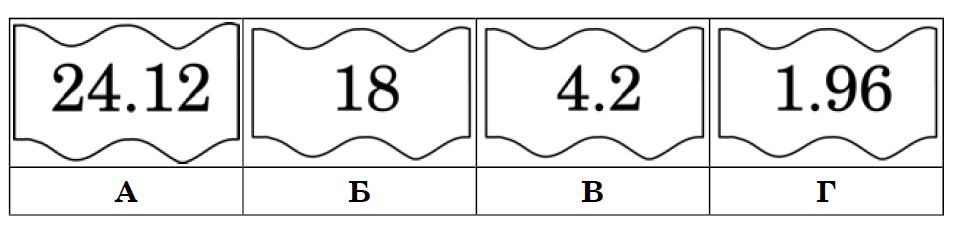 Маршрутизация и транспортировка данных по компьютерным сетям.Информационные ресурсы Интернета. Всемирная паутинаЗаписать адрес Wweb-страницы, хранящийся на сервере Интернета, зарегистрированном в домене верхнего уровня ru, домене второго уровня schoolsи имеющим собственное имя www.Электронная почта.Записать адрес электронной почты, зарегистрированный пользователем fio на почтовом сервере-pezmail.ru.Записать адрес файла program.exe, хранящегося на компьютере, зарегистрированного в домене верхнего уровня ru, домене второго уровня schools и имеющем собственное имя ftp Общение в Интернете.  Мобильный Интернет.  Установите соответствиеПоиск информации  Установите соответствие1. Всемирная паутина WWWa) специализированные средства, позволяющие в реальном времени организовать общение пользователей по каналам компьютерной связи2. Электронная почта e-mailb) информационная система, основными компонентами которой являются гипертекстовые документы3. Передача файлов FTPc) система пересылки  корреспонденции между пользователями в сети4. Телеконференция UseNetd) система передачи электронной информации, позволяющая каждому пользователю сети получить доступ к программам и документам, хранящимся на удаленном компьютере 5. Системы общения «on line» chat, ICQe) система обмена информацией между множеством пользователей1. Сервера) согласованный набор стандартных протоколов, реализующих их программно-аппаратных средств, достаточный для построения компьютерной сети и обслуживания ее пользователей2. Рабочая станцияb) специальный компьютер, который предназначен для удаленного запуска приложений, обработки запросов на получение информации из баз данных и обеспечения связи с общими внешними устройствами3. Сетевая технологияc) это информационная технология работы в сети, позволяющая людям общаться, оперативно получать информацию и обмениваться ею4. Информационно-коммуникационная технологияd) это персональный компьютер, позволяющий пользоваться услугами, предоставляемыми серверами